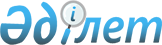 О признании утратившим силу некоторых решений Айтекебийского районного маслихатаРешение маслихата Айтекебийского района Актюбинской области от 22 ноября 2017 года № 159. Зарегистрировано Департаментом юстиции Актюбинской области 7 декабря 2017 года № 5726
      В соответствии со статьей 7 Закона Республики Казахстан от 23 января 2001 года "О местном государственном управлении и самоуправлении в Республике Казахстан" и статьей 27 Закона Республики Казахстан от 6 апреля 2016 года "О правовых актах", Айтекебийский районный маслихат РЕШИЛ:
      1. Признать утратившим силу некоторые решения Айтекебийского районного маслихата:
      1) Решение Айтекебийского районного маслихата от 3 августа 2016 года № 56 "О внесении изменений в решение районного маслихата от 14 января 2016 года № 292 "Об утверждении Правил оказания социальной помощи, установления размеров и определения перечня отдельных категорий нуждающихся граждан в Айтекебийском районе" (зарегистрированное в реестре государственной регистрации нормативных правовых актов № 5061, опубликованное 29 сентября 2016 года в районной газете "Жаңалық жаршысы");
      2) Решение Айтекебийского районного маслихата от 29 декабря 2016 года № 96 "О внесении изменений и дополнения в решение районного маслихата от 14 января 2016 года № 292 "Об утверждении Правил оказания социальной помощи, установления размеров и определения перечня отдельных категорий нуждающихся граждан в Айтекебийском районе" (зарегистрированное в реестре государственной регистрации нормативных правовых актов № 5230, опубликованное 26 января 2017 года в районной газете "Жаңалық жаршысы");
      2. Государственному учреждению "Аппарат Айтекебийского районного маслихата" в установленном законодательством порядке обеспечить:
      1) государственную регистрацию настоящего решения в Департаменте юстиции Актюбинской области;
      2) направление настоящего решения в Эталонном контрольном банке нормативных правовых актов Республики Казахстан;
      3) размещение настоящего решения на интернет-ресурсе акимата Айтекебийского района.
      3. Настоящее решение вводится в действие по истечении десяти календарных дней после дня его первого официального опубликования.
					© 2012. РГП на ПХВ «Институт законодательства и правовой информации Республики Казахстан» Министерства юстиции Республики Казахстан
				
      Председетель сессии 
Айтекебийского районного 
маслихата
С.М. Кишкенебаев 

Временно исполняющийполномочия секретаря Айтекебийского районного маслихатаС.Б. Биртаева
